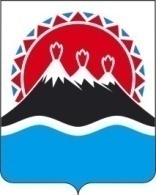 П О С Т А Н О В Л Е Н И ЕПРАВИТЕЛЬСТВА  КАМЧАТСКОГО КРАЯ             г. Петропавловск-КамчатскийВ соответствии с постановлением Правительства Российской Федерации от 07.05.2017 № 541 «Об общих требованиях к нормативным правовым актам, муниципальным правовым актам, регулирующим предоставление субсидий некоммерческим организациям, не являющимся государственными (муниципальными) учреждениями»,ПРАВИТЕЛЬСТВО ПОСТАНОВЛЯЕТ:1. Внести в постановление Правительства Камчатского края от 11.04.2014 № 180-П «Об оказании финансовой поддержки некоммерческим организациям в Камчатском крае» следующие изменения:1) в приложении 1 часть 1 изложить в следующей редакции:«Настоящий Порядок регламентирует предоставление из краевого бюджета субсидий некоммерческим организациям в Камчатском крае в целях финансового обеспечения части затрат, связанных с укреплением гражданского единства и гармонизацией межнациональных отношений в Камчатском крае (далее – соответственно субсидии, некоммерческие организации)».2) в части 2 слова «в целях возмещения части следующих затрат» заменить словами «в целях финансового обеспечения части затрат»;3) часть 5 дополнить пунктом 3 следующего содержания:«некоммерческие организации не находятся в процессе ликвидации, в отношении них не возбуждено производство по делу о несостоятельности (банкротстве), деятельность некоммерческих организаций не приостановлена в порядке, предусмотренном законодательством». 4) часть 6 дополнить пунктом 3 следующего содержания:«справку, подписанную руководителем некоммерческой организации, подтверждающую соответствие некоммерческой организации условиям, указанным в  пункте 3 части 5  настоящего Порядка».5) дополнить частями 61- 66 следующего содержания:«61. Агентство в течение 5 рабочих дней со дня получения документов, указанных в части 6 настоящего Порядка, принимает решение о предоставлении субсидии либо об отказе в ее предоставлении.62. Основаниями для отказа некоммерческим организациям в предоставлении субсидии являются:1) несоответствие организациями условиям предоставления субсидии, установленным частью 5 настоящего Порядка;2) непредставление или представление не в полном объеме организациями указанных в части 6 настоящего Порядка документов;3) недостоверность представленной организациями информации.63. В случае принятия решения об отказе в предоставлении субсидии Агентство в течение 5 рабочих дней со дня принятия такого решения направляет в адрес организаций уведомление о принятом решении с обоснованием причин отказа.64. В случае принятия решения о предоставлении субсидии Агентство в течение 5 рабочих дней со дня принятия такого решения заключает с организациями Соглашение и издает приказ о предоставлении организациям субсидии.65. При предоставлении субсидии обязательными условиями, включаемыми в Соглашение, являются:1) согласие организаций на осуществление Агентством и органами государственного финансового контроля проверок соблюдения организациями условий, целей и порядка предоставления субсидии;2) запрет приобретения за счет полученных средств субсидии иностранной валюты, за исключением операций, осуществляемых в соответствии с валютным законодательством Российской Федерации при закупке (поставке) высокотехнологичного импортного оборудования, сырья и комплектующих изделий, а также связанных с достижением целей предоставления указанных средств иных операций, определенных настоящим Порядком.66. При предоставлении субсидии обязательным условием ее предоставления, включаемым в договоры (соглашения), заключенные в целях исполнения обязательств по Соглашению, является согласие лиц, являющихся поставщиками (подрядчиками, исполнителями) по договорам (соглашениям), заключенным в целях исполнения обязательств по Соглашению, на осуществление Агентством и органами государственного финансового контроля проверок соблюдения ими условий, целей и порядка предоставления субсидий и запрет приобретения за счет полученных средств субсидии иностранной валюты, за исключением операций, осуществляемых в соответствии с валютным законодательством Российской Федерации при закупке (поставке) высокотехнологичного импортного оборудования, сырья и комплектующих изделий, а также связанных с достижением целей предоставления указанных средств иных операций, определенных настоящим Порядком».6) дополнить частями 71 и 72 следующего содержания:«71. Перечисление субсидии осуществляется Агентством на счет организаций, реквизиты которого указаны в Соглашении, в сроки, установленные Соглашением.72. Субсидия предоставляется в размере, предусмотренном для соответствующих организаций Законом Камчатского края от 24.11.2017 № 160 «О краевом бюджете на 2018 год и на плановый период 2019 и 2020 годов».7) часть 8 считать утратившей силу.8) в приложении 2 часть 3 дополнить словами следующего содержания:«и  не находящиеся в процессе ликвидации, в отношении них не возбуждено производство по делу о несостоятельности (банкротстве), деятельность некоммерческих организаций не приостановлена в порядке, предусмотренном законодательством».9) в приложении 3 дополнить часть 4 пунктом 4 следующего содержания:« на первое число месяца, предшествующего месяцу, в котором планируется заключение Соглашения, получатель субсидии не должен находиться в процессе реорганизации, ликвидации, банкротства».2. Настоящее постановление вступает в силу через 10 дней после дня его официального опубликования.Губернатор Камчатского края		                                              В.И. ИлюхинСОГЛАСОВАНО:Исп. Дмитрий Львович КульковТел. 42-19-20Агентство по внутренней политике Камчатского краяПояснительная запискак проекту постановления Правительства Камчатского края«О внесении изменений в постановление Правительства Камчатского края 
от 11.04.2014 № 180-П «Об оказании финансовой поддержки некоммерческим 
организациям в Камчатском крае»Настоящий проект постановления Правительства Камчатского края разработан в  соответствии с постановлением Правительства Российской Федерации от 07.05.2017 № 541 «Об общих требованиях к нормативным правовым актам, муниципальным правовым актам, регулирующим предоставление субсидий некоммерческим организациям, не являющимся государственными (муниципальными) учреждениями», Издание настоящего постановления Правительства Камчатского края не предусматривает установления дополнительных расходных обязательств за счет средств краевого бюджета.Проект постановления размещен 18.05.2018 на официальном сайте исполнительных органов государственной власти Камчатского края в сети Интернет для проведения независимой антикоррупционной  экспертизы для проведения в срок до 28.05.2018 независимой антикоррупционной экспертизы.По окончании указанного срока экспертных заключений не поступало.В соответствии с постановлением Правительства Камчатского края от 06.06.2013 № 233-П «Об утверждении Порядка проведения оценки регулирующего воздействия проектов нормативных правовых актов и нормативных правовых актов Камчатского края» настоящий проект постановления в оценке регулирующего воздействия не нуждается.№О внесении изменений в постановление Правительства Камчатского края от 11.04.2014 № 180-П «Об оказании финансовой поддержки некоммерческим организациям в Камчатском крае»Первый вице-губернатор 
Камчатского краяИ.Л. УнтиловаМинистр финансов Камчатского краяС.Г. ФилатовРуководитель Агентства по внутренней 
политике Камчатского краяИ.В. ГуляевИ.о. начальника Главного правового управления Губернатора и Правительства Камчатского краяТ.В. Ильина 